Организация дополнительного профессионального образования частное учреждение «Новороссийский специализированный институт подготовки кадров»ОДПО ЧУ «Новороссийский специализированный институт подготовки кадров»«УТВЕРЖДАЮ»                                                                                                                                                                                                                Директор 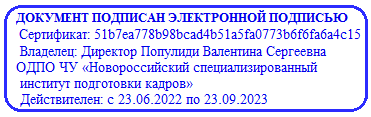 В.С. Популиди                                                                                                                                                                                                                                                                                                                                                                                                                                                              «16» февраля 2022 г.Сведения о количественном составе и повышении квалификацииСведения об администрацииФАКУЛЬТЕТ КУЛЬТУРЫ И ИСКУССТВСВЕДЕНИЯ О ПРЕПОДАВАТЕЛЯХ УЧЕБНЫХ ПРЕДМЕТОВФАКУЛЬТЕТ ОТРАСЛЕВЫХ СПЕЦИАЛЬНОСТЕЙ И КВАЛИФИКАЦИЙСВЕДЕНИЯ О ПРЕПОДАВАТЕЛЯХ УЧЕБНЫХ ПРЕДМЕТОВФАКУЛЬТЕТ СЕРВИСА КРАСОТЫ И ЗДОРОВЬЯСВЕДЕНИЯ О ПРЕПОДАВАТЕЛЯХ УЧЕБНЫХ ПРЕДМЕТОВФАКУЛЬТЕТ ТРАНСПОРТНЫХ СРЕДСТВСВЕДЕНИЯ О МАСТЕРАХ ПРОИЗВОДСТВЕННОГО ОБУЧЕНИЯСВЕДЕНИЯ О ПРЕПОДАВАТЕЛЯХ УЧЕБНЫХ ПРЕДМЕТОВ№п/пДолжностьКоличествоВысшее образован.Среднее профессиональное образов.Установлено соответствие занимаемой должностиСвоевременное повышение квалифУсловия работыУсловия работыПедагогический стажПедагогический стажПедагогический стажПедагогический стажштатсовмес.ГПДДо 1 годаОт 1 года до 5 летОт 5 лет1.Администрация651566-152.Мастер п/о261882626--1973Преподаватель121021212 -210№п/пФ.И.О.Занимаемая должностьОбразованиеСтаж работы1Популиди Валентина СергеевнаДиректор ОДПО ЧУ «Новороссийский специализированный институт подготовки кадров»Высшее212Популиди Эдуард ФедоровичЗаместитель Директора Декан факультета транспортных средствВысшее103Мавроматис Виктория ФедоровнаДекан факультета отраслевых специальностей и квалификацийВысшее134Абросимов  Виктор НиколаевичДекан факультета культуры и искусствВысшее25Шелест Светлана АлександровнаДекан факультета сервиса красоты и здоровьяВысшее76Караникола Виктория ВладимировнаФинансово – экономический отдел
Главный бухгалтерВысшее2№п/пФ. И. О.Учебный предметДокумент о высшем или среднем проф. образовании по направлению подготовки "Образование и педагогика" или в области, соответствующей преподаваемому предмету, либо о высшем или среднем профессиональном образовании и ДП образование по направлению деятельностиОформлен в соответствии с трудовым законодательством (состоит в штате или иное)Дополнительное профессиональное образование (переподготовка) и профессиональное обучение:Дополнительное профессиональное образование (переподготовка) и профессиональное обучение:Дополнительное профессиональное образование (переподготовка) и профессиональное обучение:Дополнительное профессиональное образование (переподготовка) и профессиональное обучение:Дополнительное профессиональное образование (переподготовка) и профессиональное обучение:Дополнительное профессиональное образование (переподготовка) и профессиональное обучение:1Абросимов Виктор Николаевич«Актерское искусство», квалификация- Артист (театр, кино, телевидение и смежные виды профессиональной деятельности)1. Кемеровский государственный институт культуры, диплом ЦВ № 076145. Рег. номер 501/86 от 19.05.1993 г. по специальности: организация художественного творчества, квалификация: режиссер любительского театра.2. Красноярский государственный педагогический университет, диплом кандидата наук КТ № 039072 от 16.02.2001 г. Ученая степень: кандидат педагогических наук.                                                                                    Состоит в штате         труд дог. б/н,                               от 01.04.2022г.2Абросимов Виктор НиколаевичПедагогика дополнительного образования в области искусства, квалификация-Педагог дополнительного профессионального образования актёрского искусства.1. Кемеровский государственный институт культуры, диплом ЦВ № 076145. Рег. номер 501/86 от 19.05.1993 г. по специальности: организация художественного творчества, квалификация: режиссер любительского театра.2. Красноярский государственный педагогический университет, диплом кандидата наук КТ № 039072 от 16.02.2001 г. Ученая степень: кандидат педагогических наук.                                                                                    Состоит в штате         труд дог. б/н,                               от 01.04.2022г.Повышение квалификации:Повышение квалификации:Повышение квалификации:Повышение квалификации:Повышение квалификации:3Абросимов Виктор Николаевич1. Актерское мастерство- пластическая органика тела и речи» 2. Режиссёрское мастерство- классическая режиссура по отраслям культуры и искусства3. Продюсирование и менеджмент по отраслям культуры и искусства 4. Педагогика дополнительного образования по отраслям культуры и искусства»1. Кемеровский государственный институт культуры, диплом ЦВ № 076145. Рег. номер 501/86 от 19.05.1993 г. по специальности: организация художественного творчества, квалификация: режиссер любительского театра.2. Красноярский государственный педагогический университет, диплом кандидата наук КТ № 039072 от 16.02.2001 г. Ученая степень: кандидат педагогических наук.Состоит в штате         труд дог. б/н,                               от 01.04.2022г.41. Образовательная программа для абитуриентов «Предпрофессиональная подготовка по актёрскому мастерству»1. Кемеровский государственный институт культуры, диплом ЦВ № 076145. Рег. номер 501/86 от 19.05.1993 г. по специальности: организация художественного творчества, квалификация: режиссер любительского театра.2. Красноярский государственный педагогический университет, диплом кандидата наук КТ № 039072 от 16.02.2001 г. Ученая степень: кандидат педагогических наук.Состоит в штате         труд дог. б/н,                               от 01.04.2022г.Дополнительное образование для взрослых:Дополнительное образование для взрослых:Дополнительное образование для взрослых:Дополнительное образование для взрослых:Дополнительное образование для взрослых:5Абросимов Виктор Николаевич1. Образовательная программа для абитуриентов «Предпрофессиональная подготовка по актёрскому мастерству»1. Кемеровский государственный институт культуры, диплом ЦВ № 076145. Рег. номер 501/86 от 19.05.1993 г. по специальности: организация художественного творчества, квалификация: режиссер любительского театра.2. Красноярский государственный педагогический университет, диплом кандидата наук КТ № 039072 от 16.02.2001 г. Ученая степень: кандидат педагогических наук.                                                                                    Состоит в штате         труд дог. б/н,                             от 01.04.2022г.Ф. И. О.Учебный предметДокумент о высшем или среднем профессиональном образовании по направлению подготовки "Образование и педагогика" или в области, соответствующей преподаваемому предмету, либо о высшем или среднем профессиональном образовании и дополнительное профессиональное образование по направлению деятельностиОформлен в соответствии с трудовым законодательством (состоит в штате или иное)Мавроматис Виктория ФедоровнаПедагогпрофессионального образования, дополнительного профессионального образования». Квалификационный уровень – 6.1. Университет Портсмута, диплом № 034432 от 28.03.2001 г.
Степень: Магистр наук коммерческой экономики;2. Удостоверение о повышении квалификации «Основы мед. знаний и обучение оказанию первой помощи» Серия ВИКИ №000005, выдано 04.02.2019;  3. Диплом о проф переподготовке «Педагог профессионального образования, ПО и ДПО»  Серия ВИКИ №000010 выдано 19.01.2018 ЧОУ ДПО «УЦ «ВИКИ» г. НовороссийскСостоит в штате         труд дог. №10,                               от 10.08.2022г.Шелест Светлана Александровна Педагогпрофессионального образования, дополнительного профессионального образования». Квалификационный уровень – 6.                              1. Российская Федерация Армавирский государственный педагогический институт. Диплом ДВС 0064482 Регистрационный номер ДВС 0064482 от 27 июля 2000 г.                           2. Удостоверение о повышении квалификации Рег. № 001998 Славянск на Кубани 25 июня 2018г. 231200382204 «Повышение квалификации педагогов профессионального обучения, профессионального образования и дополнительного профессионального образования»  3. Удостоверение о повышении квалификации № 2316 24130222 рег. № 210322-ФОСК «Повышение квалификации педагогов профессионального обучения, ПО и ДПО» выдано 10.03.2022 г., ОДПО ЧУ «Новороссийский специализированный институт подготовки кадров» г. НовороссийскСостоит в штате, трудовой договор №51 от 18.01.2016г.№п/пФ. И. О.Учебный предметДокумент о высшем или среднем профессиональном образовании по направлению подготовки "Образование и педагогика" или в области, соответствующей преподаваемому предмету, либо о высшем или среднем профессиональном образовании и дополнительное профессиональное образование по направлению деятельностиОформлен в соответствии с трудовым законодательством( штате или иное)1Вязанкина Галина Сергеевнапедагог мастер ПО1. Новороссийский государственный колледж строительства и экономики, диплом № 112324 0396385, квалификация: техник, по специальности: строительство и эксплуатация зданий и сооружений                                                                            2. Удостоверение о повышении квалификации «Основы мед. знаний и обучение оказанию первой помощи» Серия ВИКИ №000011 выдано 04.02.2019       3. Диплом о проф переподготовке «Педагог профессионального обучения,  ПО и ДПО»  Серия ВИКИ №000019 выдано 19.01.2018  ЧОУ ДПО «УЦ «ВИКИ» г. НовороссийскСостоит в штате         труд дог. № 19,                               от 12.11.2017г.2Колесник                      Ольга Славиевна педагог мастер ПО1.Диплом ЗТ № 473368 Новороссийское медицинское училище Присвоена квалификация Медсестры Регистрационный номер 937   Выдан 04.06.1986 г. 2.Удостоверение о повышении квалификации ПП № 000116 Регистрационный № 000000000632 12.12.2014 г.   г. Краснодар ООО «Центр образовательных технологий» 3.«Педагог профессионального образования ПО и ДПО» Серия ВИКИ №000021 выдано 19.01.2018 ЧОУ ДПО «УЦ «ВИКИ» г. Новороссийск4. Удостоверение о повышении квалификации 2316 05120222, рег. номер 20322-ФОСК от 10.03.2022г.Состоит в штате                  трудовой дог. № 40 от 03.02.15г. 3Копеечкина Светлана Сергеевнапедагог
мастер ПО1. Диплом 137705 № 0460466 «Московский гуманитарно – экономический университет», квалификация: Таможенное дело по специальности «Специалист таможенного дела»
Рег номер 79252, выдан 06 июля 2018г. 2. Удостоверение о повышении квалификации «Основы мед. знаний и обучение оказанию первой помощи» Серия ВИКИ №000014 выдано 04.02.2019  3. Диплом о проф переподготовке «Педагог профессионального обучения,  ПО и ДПО»  Серия ВИКИ №000020 выдано 19.01.2018  ЧОУ ДПО «УЦ «ВИКИ» г. НовороссийскСостоит в штате                трудовой дог. № 20 от 12.11.201474Ковтун Любовь Владимировнапедагог мастер ПО1.Негосударственное высшее учебное заведение г. Курск «Региональный финансово – экономический институт» Диплом ВСГ 2306670, квалификация: экономист, по специальности «Бух учет, анализ и аудит»; рег номер 16001 от 21.01.2008г.  3. Диплом о проф переподготовке «Педагог профессионального образования, ПО и ДПО» Серия 2315 № 03130122 выдан 17.03.2022г. ОДПО ЧУ Новороссийский специализированный институт подготовки кадров, рег. номер 240322-ФОСК г. НовороссийскСостоит в штате,                   труд. дог. № 002,                             от 28.12.2021г.5Кравченко Александр Николаевичпедагог
мастер ПО                       1.Диплом ЛТ № 544241 Новороссийское медицинское училище Присвоена квалификация: Фельдшер; Регистрационный номер 1431   Выдан 02.03.1988 г. 2. Удостоверение о повышении квалификации «Основы мед. знаний и обучение оказанию первой помощи» Серия ВИКИ №000016 выдано 04.02.2019    3. Диплом о проф переподготовке «Педагог профессионального обучения,  ПО и ДПО»  Серия ВИКИ №000029 выдано 15.01.2018  ЧОУ ДПО «УЦ «ВИКИ» г. НовороссийскСостоит в штате,труд. дог. № 003, от 10.01.2022г. № п/пФ. И. О.Реквизиты документов, подтверждающих квалификациюСерия, № водительского удостоверениядата выдачиРазрешенные категории, ограничения, стажРеквизиты документа на право обучения вождению ТС соответствующих категорий, подкатегорий (серия, номер, дата выдачи, кем выдан)Опыт работы1Оганян                              Рубен Сергеевич1. Диплом ВСГ 3021602 выдан 18.05.2009 г. Краснодар «Экономист»23 22 №799164                      дата выдачи 10.06.2015А,А1, В,В1М с 1997 1.Диплом № 231200052904АНО ДПО «Учебный центр «Академия» «Педагогическое образование» выдано 22.04.2017г. 2.Удостоверение 2316 17130322 «Повышение мастера ПО» дата выдачи 19.03.2022 ОДПО ЧУ «Новороссийский специализированный институт подготовки кадров»14лет2Чернов                             Роман Викторович1. Диплом КЕ № 603332 выдан 08.07.2011г. Краснодар «Юрист»помощи»23 07 №209868                    дата выдачи 14.12.2012В с 2003 1.Диплом Серия ВИКИ №000002 19.01.2018 «Педагог профессионального образования»Удостоверение 2316 20130322 «Повышение мастера ПО» дата выдачи 19.03.2022 ОДПО ЧУ «Новороссийский специализированный институт подготовки кадров»14лет3Арутюнян Карен Самвелович1. Диплом ВСГ 3553666 выдан 04.02.2009 «Специалист по физической культуре и спорту» Краснодар2307 300312Дата выдачи 03.05.2013В с 20031.Диплом Серия ВИКИ №000036 выдано 19.01.2018 ЧОУ ДПО «УЦ «Вики» «Педагог профессионального образования ПОД ПО»  2.Удостоверение 2316 08130322 «Повышение мастера ПО» дата выдачи 19.03.2022 ОДПО ЧУ «Новороссийский специализированный институт подготовки кадров»8лет4Кордо-Сысоев Александр Сергеевич1. Диплом Г № 755448 «Судокорпусник –Газосварщик» выдан 17.07.19852328 №156902                         Дата выдачи             28.05.2016В, В1, С, С1М с 1989 Диплом Серия ВИКИ №000012 выдано 19.01.2018 ЧОУ ДПО «УЦ «Вики» «Педагог профессионального образования ПОД ПО»  2.Удостоверение 2316 13120322 «Повышение мастера ПО» дата выдачи 19.03.2022 ОДПО ЧУ «Новороссийский специализированный институт подготовки кадров»     8лет5Магакян Артур Размикович1. Диплом В № 676916 О средне-профессиональном образовании выдан 21.06.0223 03 №212167                     Дата выдачи 22.11.2011В с 20111.Диплом Серия ВИКИ №000038 выдано 19.01.2018 ЧОУ ДПО «УЦ «Вики» «Педагог профессионального образования ПОД ПО»  2.Удостоверение 2316 15120322 «Повышение мастера ПО» дата выдачи 19.03.2022 ОДПО ЧУ «Новороссийский специализированный институт подготовки кадров»7лет6МамацовГиви РафаэловичДиплом 137705 0088412 выдан 30.06.2015Юрист г. Москва2328 197360Дата выдачи     16.08.2016А,А1В,В1,С,С1М с 20081.Диплом Серия ВИКИ №000003 выдано 19.01.2018 «Педагог профессионального образования ПОД ПО». 2.Удостоверение 2316 16130322 «Повышение мастера ПО» дата выдачи 19.03.2022 ОДПО ЧУ «Новороссийский специализированный институт подготовки кадров»6лет7ШелестСветлана Александровна1. ДипломДВС 0064482 выдан27.06.2000Педагогг. Армавир9920 191485Дата выдачи10.12.2020В,В1,Мс 20101.Диплом о профес. переподготовке 784360001189 «Мастер производственного обучения вождению» от 12.07.2021 АНО ДПО «Региональный институт профессиональной переподготовки» г. Славянск-на-Кубани,  2.Удостоверение о повышении квалификации № 2316 24130222 рег. № 210322-ФОСК «Повышение квалификации педагогов профессионального обучения, ПО и ДПО» выдано 10.03.2022 г., г. Новороссийск7лет8Кравченко Александр Николаевич1. Диплом ЛТ № 544241 выдан 02.03.1988 г. Медицинское училище «Фельдшер» Новороссийск9902 569262         Дата выдачи 23.10.2018В,В1М с 19982.Диплом Серия ВИКИ №000029 выдано 19.01.2018 «Педагог профессионального образования ПОД ПО» ЧОУ ДПО «УЦ «Вики» г. Новороссийск   2.Удостоверение 2316 14120322 «Повышение мастера ПО» дата выдачи 19.03.2022 ОДПО ЧУ «Новороссийский специализированный институт подготовки кадров»4года9АйвазянАгаси Самвелович1. Диплом ЛТ № 544241 выдан 02.03.1988 г. Медицинское училище «Фельдшер» Новороссийск9916 914059Дата выдачи06.06.2020 В,В1,С,С1М с 2010Диплом Серия ВИКИ №000030 выдано 19.01.2018 «Педагог профессионального образования ПОД ПО» ЧОУ ДПО «УЦ «ВИКИ» г. НовороссийскУдостов2316 07120322 «Повышение мастера ПО» дата выдачи 19.03.2022 ОДПО ЧУ «Новороссийский специализированный институт подготовки кадров»4года10Кожемяко Дмитрий Александрович1. Диплом АВС 0633488 выдан 12.07.1975 г. Высшее военное уч-е «Инженер» г. Н. Новгород23 34 255645Дата выдачи21.11.17 А,А1В,В1,С,С1М с 1987 1.Диплом Серия ВИКИ №000028 выдано 19.01.2018 «Педагог профессионального образования ПОД ПО» ЧОУ ДПО «УЦ «ВИКИ» г. Новороссийск2.Удостоверение 2316 11130322 «Повышение мастера ПО» дата выдачи 19.03.2022 ОДПО ЧУ «Новороссийский специализированный институт подготовки кадров»4года11Трофимов Сергей Александрович1. Диплом 90 БА 0115019 выдан 16.06.2008 г. Техник строительных машин г. Новороссийск2329 319973Дата выдачи27.12.2016А,А1,В,В1С,С1 с 20061.Диплом Серия ВИКИ №000028 выдан 19.01.2018 «Педагог профессионального образования ПОД ПО» ЧОУ ДПО «УЦ «ВИКИ» г. Новороссийск2.Удостоверение 2316 14120322 «Повышение мастера ПО» дата выдачи 19.03.2022 ОДПО ЧУ «Новороссийский специализированный институт подготовки кадров»4года12Арутюнян СаргисСамвелович1. Диплом ВСГ 3327337 выдан 10.08.2009 Юрист г. Краснодар2322 800738Дата выдачи 08.07.2015 А,А1,В,В1, М с 20051.Диплом Серия ВИКИ №000026 выдано 19.01.2018 «Педагог профессионального образования ПОД ПО» ЧОУ ДПО «УЦ «ВИКИ» г. Новороссийск 2.Удостоверение 2316 09130322 «Повышение мастера ПО» дата выдачи 19.03.2022 ОДПО ЧУ «Новороссийский специализированный институт подготовки кадров»4года13Копеечкин Александр Юрьевич1. Диплом СБ 6069760 выдан 10.12.2005 г.  «Техник-судомеханик» Ростов-на Дону9910 187031Дата выдачи20.08.2019А,А1,В,В1,С,С1,М с 19851.Диплом Серия ВИКИ №000025 выдано 19.01.2018 «Педагог профессионального образования ПОД ПО» ЧОУ ДПО «УЦ «ВИКИ» г. Новороссийск2.Удостоверение 2316 12120322 «Повышение мастера ПО» дата выдачи 19.03.2022 ОДПО ЧУ «Новороссийский специализированный институт подготовки кадров»4года14ЦыпкинЭдуард Витальевич1. Диплом ВСГ 2731682 выдан 11.12.2008 Инженер «Кубанский государственный аграрный университет»9902 539037         Дата выдачи 05.09.2018 В, В1,С,С1Д,Д1,М         с 19931.Диплом Серия ВИКИ №000004 выдано 19.01.2018 «Педагог профессионального образования ПОД ПО». 2.Удостоверение 2316 19130322 «Повышение мастера ПО» дата выдачи 19.03.2022 ОДПО ЧУ «Новороссийский специализированный институт подготовки кадров»4года15СоломатовЛеонидАнатольевичДиплом СБ 2802615 выдан 20.06.2001 г. Краснодарский машиностроительный колледж. «Техник»23 07 №273498дата выдачи 03.04.2013 В, В1 с 19961.Диплом 1230 00000037 о проф. подготовки «Мастер производственного обучения вождению» от 18.08.2021 г.3года16БелкинНиколайЮрьеевичДиплом В № 488821Профессионально техническое училище №7г. Новороссийск выдан 13.05.1993 гПовар-кондитер9900 623967Дата выдачи08.05.2018А,А1,В,В1,С,С1,ВЕ,СЕ,С1Е,М с 19981.Диплом Серия ВИКИ №000008 выдано 19.01.2018 «Педагог профессионального образования ПОД ПО»2.Удостоверение 2316 10120322 «Повышение мастера ПО» дата выдачи 19.03.2022 ОДПО ЧУ «Новороссийский специализированный институт подготовки кадров»2года17Левчук Александр ВячеславовичДиплом А№123736 выдан 25.06.1997г Профессиональный лицей «Строитель» по профессии Мастер общественных работ. Новороссийск9914 159791дата выдачи 28.12.2019 В,В1,С,С1,СЕ,С1ЕМс 19991.Диплом 1230 00000036 о проф. подготовки «Мастер производственного обучения вождению» от 18.08.2021 г.  Св-во «Мастер обучения вождению» Серия АА№1746 выдано 02.12.2019г «Новороссийский центр профессиональной подготовки и повышения квалификации кадров Федерального дорожного Агенства»2года18БударинПавелЮрьевичДиплом ИВС № 0660419 выдан 27. 03. 2003 г. г. Томск «Инженер»9923 335443дата выдачи 05.08.2021В,.С, с 19981. Диплом Серия ЮГ-19/ДПП-0903 №102117 выдано 23. 04. 2019 г «Педагог ПО»  2.Удостоверение Серия АНО ДПО «Политехник» 00370 №374 выдано 10.03.2021 «Педагогические основы деятельности мастера производ. обучения по подготовке водителей ТС»2года19БолотовГеннадий Георгиевич1. Диплом ВБА 0468448 выдан 01.08.200 г. Москва«ЮРИСПРУДЕНЦИЯ»БАКАЛАВР23 22 796687                      дата выдачи 10.06.2015А,А1,В,В1С,С1,М с 2004 г. 1.Диплом 1230 00000039 о проф. подготовке «Мастер производственного обучения вождению» от 18.08.2021 г.2года20Караникола Виктория ВладимировнаДиплом КМ №93260  выдан 19.02.2012Экономист г. Москва2328 197360Дата выдачи     15.01.2021А,А1,В,В1,Мс 20111.Диплом 1230 00000040 о проф. подготовке «Мастер производственного обучения вождению» от 18.08.2021 г.2года21Караникола Дмитрий Александрович1. Диплом АВС 0178913 выдан 19.06.1997 г. «Инженер-механик» г. Ярославль99 10 248541Дата выдачи31.10.2191А,А1,В,В1,Мс 2009 1.Диплом 1230 00000041 о проф. подготовке «Мастер производственного обучения вождению» от 18.08.2021 2года22Плахотин Виталий НиколаевичДиплом о высшем профессиональном образовании ВСГ 3301251г. Славянск-на-Кубани Учитель информатики выдан 30.06.2009 г2322 800836дата выдачи 21.06.2015В,В1С 20051.Удостоверение 2316 21130322 «Повышение мастера ПО» дата выдачи 19.03.2022 ОДПО ЧУ «Новороссийский специализированный институт подготовки кадров»1год23Копеечкин Кирилл АлександровичДиплом 102318 0384613 выдан 30.06.2015 г.г. Новороссийск Инженер9927 575092дата выдачи 19.04.22А,А1,В,В1С 20181.Диплом 1230 00000038 о проф подготовке «Мастер производственного обучения вождению» от 18.08.2021 г.2года24Стативко ЮрийЮрьевич Диплом КО 18851 выдан 12.06.2012 г г. Белгород Инженер23 07 210729дата выдачи17.01.2013В с 20021.Удостоверение 2316  28130022                                                      «Повышение мастера ПО» дата выдачи 19.03.2022 ОДПО ЧУ «Новороссийский специализированный институт подготовки кадров» 2.Диплом 2315 36131022 о проф. подготовке «Мастер производственного обучения вождению» от 08.12.2022 г.1год25 Сидюк Евгений ВитальевичДиплом бакалавра137724 2402238Выдан 18.07.2016 гРег. Номер 635Г. Москва Менеджмент23 29 307010Дата выдачи31.08.2016 г
А, А1, В, В1  с 19981.Диплом 2315 31131022 о проф. подготовке «Мастер производственного обучения вождению» от 08.12.2022 г.1год26Лагунова Лили АнатольевнаДиплом ВОВБА 0300165Р/н № 357/02-04 от 30.06.2008 г.Юриспруденция99 28 444391Дата выдачи06.12.2006 г.В, В1, М  
с 2016 г.1.Диплом 2315 28121022 о проф. подготовке «Мастер производственного обучения вождению» от 08.12.2022 г.1годФ. И. О.Учебный предметДокумент о высшем или среднем профессиональном образовании по направлению подготовки "Образование и педагогика" или в области, соответствующей преподаваемому предмету, либо о высшем или среднем профессиональном образовании и дополнительное профессиональное образование по направлению деятельностиОформлен в соответствии с трудовым законодательством (состоит в штате или иное)Шмелёв Николай Петрович-основы законодательства ПДД, устройство и техобслуживание тс, основы управления тс, организация и выполнение грузовых и пассажирских перевозок АТС Психофизиологические основы;1. Казанский химико – технологический институт им. С.М. Кирова, диплом №  В-I № 508840, квалификация: инженер – механик;
2. Удостоверение о повышении квалификации 2316 26130522, рег номер 250522-ФОСК от 24.05.2022г. ОДПО ЧУ Новороссийский специализированный институт подготовки кадров» г. НовороссийскСостоит в штате труд дог. № 72 от 25.04.2022г.Корниенко Андрей Владимирович-основы законодательства ПДД, устройство и техобслуживание тс, основы управления тс, организация и выполнение грузовых и пассажирских перевозок АТС Психофизиологические основы;1. Новороссийский государственный колледж строительных технологий экономики и менеджмента, диплом № СБ5445478, квалификация: техник, по специальности: тех. обслуживание и ремонт автомобильного транспорта2. «Основы мед. знаний и обучение оказанию первой помощи» Серия ВИКИ №000007 выдано 04.02.2019                                                                            3. Диплом «Педагог профессионального образования ПО ДПО»  Серия ВИКИ №000017 выдано 19.01.2018 ЧОУ ДПО «УЦ «ВИКИ» г. Новороссийск    4. Удостоверение о повышении квалификации №23100701545 «Преподаватель по обучению водитель АС» от 15.03.2021 г.Состоит в штате         труд дог. № 5,                               от 01.03.2010г.Колесник                      Ольга СлавиевнаПервая медицинская помощь при ДТП1.Диплом ЗТ № 473368 Новороссийское медицинское училище Присвоена квалификация Медсестры Регистрационный номер 937   Выдан 04.06.1986 г.2.«Педагог профессионального образования ПОД ПО» Серия ВИКИ №000021 выдано 19.01.2018 ЧОУ ДПО «УЦ «ВИКИ» г. Новороссийск3. Удостоверение о повышении квалификации № 2316 24130222 рег. № 210322-ФОСК «Повышение квалификации педагогов профессионального обучения, ПО и ДПО» выдано 10.03.2022 г., г. НовороссийскСостоит в штате                  трудовой дог. № 40 от 03.02.15г. ДоценкоЕлена Владимировна«Психология»Диплом КТ № 35125 «Московский социально-гуманитарный институт» Психолог. Преподаватель Психологии по специальности «Психология» Регистрационный номер 2457                                            Выдан 15 марта 2013Состоит в штате                трудовой дог. № 37 от 17.11.2014Корниенко     Надежда Николаевнаосновы законодательства ПДД, устройство и техобслуживание тс, основы управления тс, организация и выполнение грузовых и пассажирских перевозок АТС Психофизиологические основы;1.Государственное образовательное учреждение   высшего профессионального образования    «Краснодарская академия Министерства внутренних дел Российской Федерации» Диплом с отличием    ВСА 0258874   Юрист                                                                Рег. номер 3231/04-с 13 августа 2004г. 3. «Педагог профессионального образования ПОД ПО» Серия ВИКИ №000018 выдано 19.01.2018 ЧОУ ДПО «УЦ «ВИКИ»г. Новороссийск4. Удостоверение о повышении квалификации №23100701544 «Преподаватель по обучению водитель АС» от 15.03.2021 г.Состоит в штате,                   труд. дог. №46,                             от 02.02.2015г.Шелест Светлана Александровна Преподаватель профессионального образования, дополнительного профессионального образования». Квалификационный уровень – 6.                              Российская Федерация Армавирский государственный педагогический институт. Диплом ДВС 0064482 Регистрационный номер ДВС 0064482 от 27 июля 2000 г.                           Удостоверение о повышении квалификации Рег. № 001998 Славянск на Кубани 25 июня 2018г. 231200382204 «Повышение квалификации педагогов профессионального обучения, профессионального образования и дополнительного профессионального образования»
Удостоверение о повышении квалификации № 2316 24130222 рег. № 210322-ФОСК «Повышение квалификации педагогов профессионального обучения, ПО и ДПО» выдано 10.03.2022 г., г. НовороссийскСостоит в штате, трудовой договор №51 от 18.01.2016г.